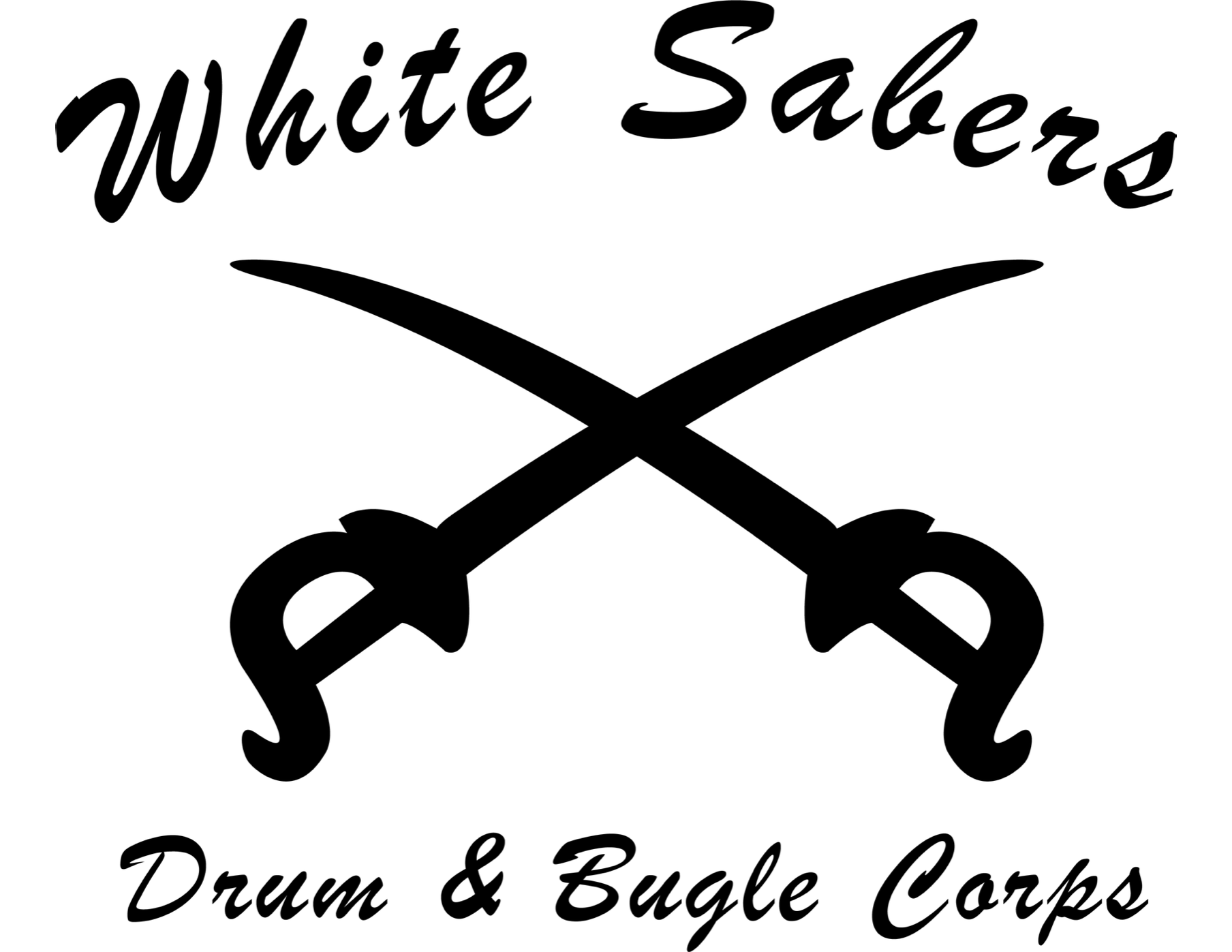 Proudly present the 2019 program:007: Becoming BondJames Bond is a well-known literary and cinematic character that has transcended generations.  His swagger and cockiness is only rivaled by his charm and cunning nature as a special agent for the British Secret Service. Early in his career while on assignment in an exotic locale, Bond falls in love with a girl only to have her get shot and die in his arms.  Bond seeks vengeance against those that killed her and his blood runs cold. He has now become what he was meant to be…. Bond, James Bond.Movement 1 – IntroductionYou Know My Name by Chris CornellMovement 2 – Shaken, Not StirredWelcome to Cuba by David ArnoldMovement 3- Love and TragedySkyfall by Adele Adkins and Paul EpworthMovement 4 – RevengeLive and Let Die – Paul McCartneyMovement 5 – Bond, James BondGolden Eye by Bono and the EdgeJames Bond Theme by Monty Norman2019 Administrative TeamCorps President – Pete AmicoCorps Director – Ben ChaffeeAssistant Corps Director/PR Coordinator – Bill SnookBusiness Manager – Laura Garside
Quartermaster – Doug JonesAdministrative Assistant/Membership Manager – Cryslin DavisAdministrative Assistant/Support Team Coordinator – Kira ParksAdministrative Assistant/Communications – Noah KelseyDrum MajorsJoanna RoccoMikaela Brown2019 Design and Staff AnnouncementsStaff Coordinator/Ensemble Coordinator - Joseph StorkBrass Staff
Brass Arranger - Ben ChaffeeBrass Caption Head - Matthew JaegerAssistant Brass Caption Head - Randall BennettBrass Instructors - Rebecca Fox, Dylan Aird and Dylan KucinskiPercussion StaffPercussion Caption Head/Arranger - Marc GarsidePercussion Arranger- Ryan ReedAssistant Percussion Caption Head/Tenor Technician - Ian ConyersBattery Coordinator/Snare Technician - Nick LiddieFront Ensemble Coordinator - Irene FiesingerSnare Technician - Kyle ReinsborrowBass Technician - Tyler WassonCymbal Technician - Benjamin MitchellFront Ensemble Technicians – Zach Hanford, Sydney AndrewsFront Ensemble Technician/Electronics Designers – Reed Lehman, Zach NashVisual Staff
Visual Designer - Thomas SparlingCo-Visual Caption Heads - Adam Pellittieri and Joe WormworthVisual Staff - Raymond Jones, John Kissell, Andre Rizzuto, and Brian VollmerColor Guard StaffColor Guard Caption Head/Lead Designer – Shannon SpaldingGuard Staff/Designers – Jessica Sidelaeu, Lindsay Lavicka, Kara Brown, Kira Farley and Cheyenne Kepner Consultants – Donny Allen, David Orser, Joe Taylor